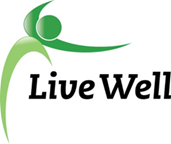 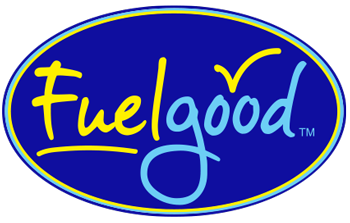 Healthy Food for AllMission – To inspire and advance policy, environmental and lifestyle changes that promote healthy eating and active living in Douglas CountyFuel Good Standards for pantries and feeding sitesTargeted Groups: Food Pantries Just FoodSalvation Army Ballard Center Catholic CharitiesCampus Cupboard Heartland Food Pantry Trinity Food Pantry Other? Feeding Site Agencies Salvation Army Lawrence Community Shelter LINK ECMFamily Promise Other? Action Steps: Fuel Levels- Each fuel good action below will be assigned a certain number of points. Annually pantries will self-report on current nutritional efforts. Points will be totaled and the pantry will be assigned a Fuel Level. BronzeAt least 70% of all food purchases meet Fuel Good Standards SNAP enrollment training training for staffThe pantry displays nutritional displays (such as information about “My Plate”) A healthy food advocate has been identifiedChoice Food Pantry Standards are in placeSilverAt least 85% of all food purchases meet Fuel Good Standards SNAP enrollment training for staff and volunteersRecruits Fuel Good Nutritional Standards Food Drives Available nutritional resources include recipes, cooking demonstrations, etc.Healthy food advocate attends monthly nutritional trainingsCross promotes healthy eating, growing, and cooking events available in the community Accommodates clients’ diet restrictions (e.g., low-sodium)Gold95% or more of purchases meet meet Fuel Good Standards Recruits Fuel Good Nutritional Standard Drives Regular Cooking Classes/Gardening Classes Fresh fruits and vegetables are availableHosts monthly nutritional trainings for staff and volunteersAdditional efforts- Pantries can write in additional efforts not listed and award the number of points they feel the project is worth. Example:  Check all that apply. Some categories may have more than one that apply. Purchasing: 											Total: Employee/ volunteer: 											Total: Advocacy: 											Total: Gardening: 											Total: Cooking: 											Total: Physical Activity: 											Total: Nutrition Education: 										               Total: Pantry Set up 											Total: Additional efforts: Total (please assign points using best judgment): DateAction StepStatusAugust 2016Present to LiveWell Healthy Food for All Work Group as possible Healthy Food for All policy priority CompleteOctoberMeet with food pantry leaders, determine baseline and steps to improve, refineme proposed Fuel Good nutritional standardsOctober/ NovemberDevelopment marketing/ informational materials NovemberQuarterly meeting and pantry nutrition advocate training DecemberHealthy food drive outreach (heavy food drive time) JanuaryCampaign development to incorporate feeding sitesFebruaryCampaign development to incorporate feeding sitesMarchQuarterly meeting and pantry nutrition advocate training AprilFeeding site recruitment MayHealthy food drive outreach (heavy food drive time), new pantry/ feeding site  recruitment June 2017Quarterly meeting and pantry nutrition advocate training , new pantry recruitment75% of purchased food meets Fuel Good standards285% of purchased food meets Fuel Good standards395% of purchased food meets Fuel Good standards5SNAP training for all pantry employees2SNAP training for all pantry volunteers3Makes use of Healthy Food Drive tool kit to solicit healthy donations to the pantry3Monthly nutritional trainings offered for employees and volunteers (cooking, community resources, nutrition education) 5Secure grant funding for healthy pantry efforts7Establish Fuel Good pantry advocate2Fuel Good advocate attends at least 50% of monthly meetings3Cross promote healthy community activities in pantry3Fuel Good advocate shares monthly meeting reports with pantry administration5Fuel Good advocate creates subcommittee of volunteers/employees at pantry that are dedicated to healthy pantry initiative. 7Provide gardening education materials (displays, seeds, speakers, etc)2Own a pantry garden at your location3Provide space for gardening for clients5Pantry offers cooking information (recipes, cooking basics etc.)2Offers cooking demonstrations for clients3Offer regular cooking classes for client education  (weekly, monthly, quarterly)5Pantry offers Physical activity information (recommendations, tips with no gym, displays, speakers etc.)2Pantry staff (or outside partners) meet with clients to talk about how to incorporate more physical activity. 3Pantry offers physical activity spaces and class (walking groups, regular group fitness classes, has space for clients to use)5Provide Nutrition education materials (displays, brochures, community resources, etc.)2Provide nutrition education opportunities for clients (presentations, speakers)3Provide nutrition education series with clients for ongoing education (weekly)5Build partnerships to provide individualized programs (health coaching, nutritional consultations, personal training, etc.) with an emphasis in on-site counseling. 7Pantry has a design that promotes healthier options (eye level produce, Myplate guidelines, healthy section, etc.) 2Offer pantry tours that educate clients on Healthy Options3Work individually with clients to establish healthy meal options based on pantry availability5Accommodations for clients with food restrictions (special allergen, gluten free options, low sodium, etc.)5Increase accessibility to pantry (transportation, building hours, etc.)7Efforts to increase availability to fresh produce  (storage, designated produce section, partnerships with local farms, etc.)7